馬偕醫學院104學年度推動教師多元升等制度教師教學與研究交流分享會議程目的為讓本校教師於教學與行政之外，亦能加強彼此之間的學術交流，分享研究心得並相互切磋，使其能在教學及研究領域精進卓越，促進教師之職涯發展，特辦理「教師教學與研究交流分享會」。」地點：馬偕醫學院第二教研大樓四樓遠距暨示範教學中心(新北市三芝區中正路三段46號 )。時間：105年1月8日(星期五)12:00~13:00內容：報名方式報名時間：即日起至105年1月7日(星期四)下午5點前受理報名。報名方式：採用電話報名及E-MAIL報名。 參加對象本校專兼任教師、臨床教師全國大專院校教師及相關人員聯絡方式聯絡人：馬偕醫學院教務處教師發展中心吳若琦小姐聯絡電話：02-2636-0303轉1601E-mail：p00642-006@mmc.edu.tw備註：全程參與者，活動結束後由本校核發研習證明。交通資訊自行開車國道1號北上
1.請在國道1號五股交流道下，往五股方向前進。
2.沿新五路行進，經過T字路口請右轉成泰路。
3.沿著成泰路行進，靠右上關渡大橋。
4.上關渡大橋後，請靠內側車道往淡水方向前進。
5.沿著中正東路經過馬偕醫院淡水院區。
6.經紅樹林捷運站靠右上坡登輝大道 (台2線)。
7.沿著淡金路 (台2線) 經過聖約翰科技大學。
8.車程大約10分鐘後看到本校即在右手邊。

國道1號南下
1.請在國道1號重慶北路交流道下，往北投/士林前進。
2.過百齡橋後左轉承德路，往北投/淡水方向前進。
3.沿承德路經麥當勞後左轉大度路，往淡水方向前進。
4.沿著中正東路經過馬偕醫院淡水院區。
5.經紅樹林捷運站靠右上坡登輝大道 (台2線)。
6.沿著淡金路 (台2線) 經過聖約翰科技大學。
7.車程大約10分鐘後看到本校即在右手邊。

國道3號
1.若行駛國道3號，請在汐止系統交流道或桃園系統交流道轉換到國道1號。
2.若在汐止系統交流道轉換到國道1號，請接續參考上方「國道1號南下」路線。
3.若在桃園系統交流道轉換到國道1號，請接續參考上方「國道1號北上」路線。

國道5號
1.若行駛國道5號，請接國道3號北上(汐止)，接續請由國道3號在汐止交流道轉換到國道1號。
2.在國道1號上請接續參考上方「國道1號南下」路線。
交通資訊搭乘捷運捷運淡水線－淡水站(需轉乘公車)搭乘公車861、879、882三線可達本校校園內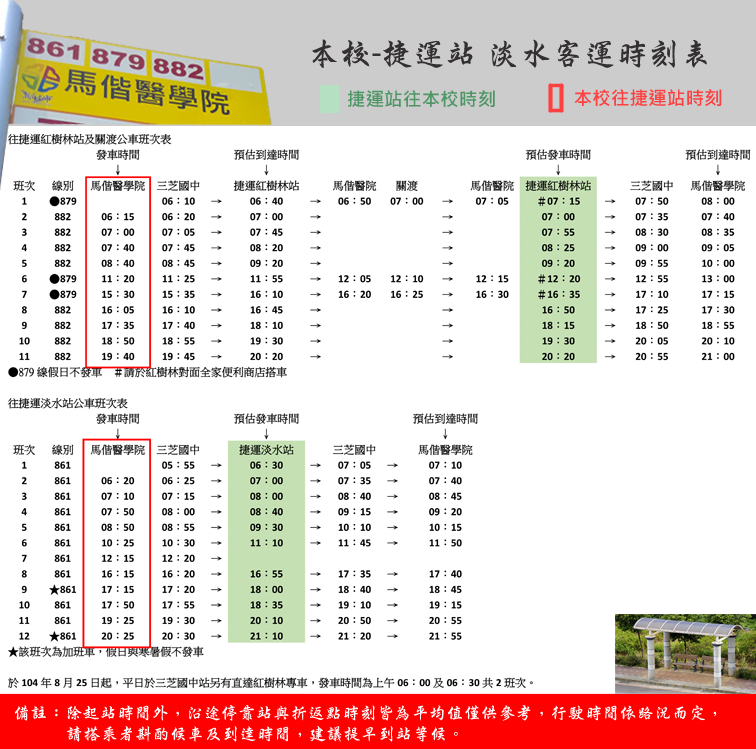 馬偕醫學院 地理位置圖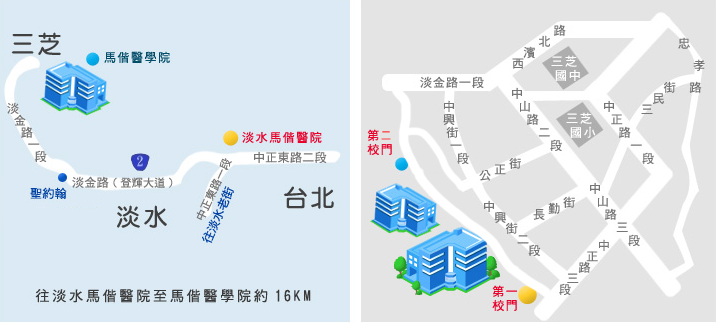 時間活動主題演講人/主持人11:50~12:05報到歡迎與會來賓12:05~12:10致詞魏耀揮 校長12:10~12:50Fbxo3-Dependent Fbxl2 Ubiquitination Mediates Neuropathic Allodynia Through the TRAF2/TNIK/GluR1 Cascade醫學系彭賢祐副教授12:50~13:00問題討論醫學系彭賢祐副教授13:00賦歸